	San Fernando College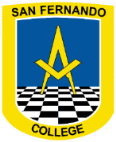 	Departamento Educación FísicaInstrucciones:Queridos estudiantes, continuamos con nuestras clases, recuerda que para iniciar el trabajo debes realizar un pequeño calentamiento y elongaciones  hidratarte muy bien, y dejar ordenado una vez que termines tu rutina de ejercicios.La rutina de ejercicios la debes repetir completa a lo menos 3 veces, descansando entre ellas.Te dejo mi correo por cualquier duda.mcardenas@sanfernandocollege.cl  Para la próxima clase vas a necesitar cuerda, no lo olvides.  Cuídate mucho, ayuda en tu casa, y no salgas.                                   ¡SIGUE TRABAJANDO CON MUCHO ENTUSIASMO!                                 https://www.youtube.com/watch?v=riuFP7Y-xQs Asignatura: EDUCACION FISICA N° De La Guía: 13Título de la Guía:  TRABAJO CON BALON Título de la Guía:  TRABAJO CON BALON Objetivo de Aprendizaje (OA) :OA 1: Demostrar la aplicación de las habilidades motrices básicas adquiridas, en una variedad de actividades deportivas, por ejemplo, realizar un giro sobre una viga de equilibrio, lanzar un balón hacia la portería y correr una distancia determinada (por ejemplo, 50 o 80 metros).Objetivo de Aprendizaje (OA) :OA 1: Demostrar la aplicación de las habilidades motrices básicas adquiridas, en una variedad de actividades deportivas, por ejemplo, realizar un giro sobre una viga de equilibrio, lanzar un balón hacia la portería y correr una distancia determinada (por ejemplo, 50 o 80 metros).Nombre Docente: MICHELLE CARDENAS MUÑOZNombre Docente: MICHELLE CARDENAS MUÑOZNombre Estudiante:Curso: 5° BASICO 